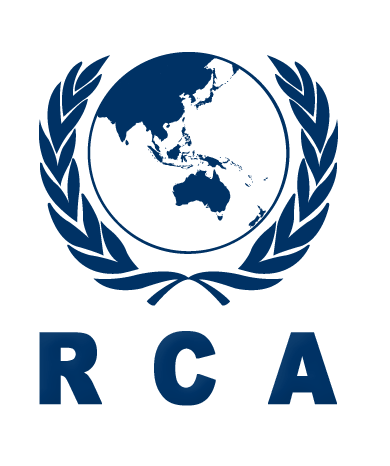 2016 RCARO Managed ProjectIntroductory Workshop for New RCA Government Parties on RCA Programme and its PolicyCoral Coast, Fiji, 23-25 November 2016PROVISIONAL PROGRAMMEDay 1 – Wednesday, 23 Nov. 2016Day 1 – Wednesday, 23 Nov. 2016Day 1 – Wednesday, 23 Nov. 201609:3009:30Registration10:0010:00Opening (Chair: RCARO)	Opening Remarks (by Mr Hai-Joo Moon, DIR-RCARO)Opening Remarks (by Dr. Lusiana Boseiwaqa, Acting Medical Superintendent Lautoka Hospital, Ministry of Health and Medical Services, Fiji)Welcoming Remarks (by Mr Olusegun O. Ajibulu, NR of FIJI) Congratulatory Remarks (by Mr. Sinh Hoang, RCA Focal Person, IAEA)Self-introduction of the participantsDesignation of rapporteurAdoption of the agenda11:0011:00Group Photo / Coffee Break11:3011:30Introduction to the Workshop (by RCARO)12:0012:00Lunch BreakSession I Session I Overview of the IAEA Technical Cooperation Programme (Chair: Mr Engr. Md. Monzurul Haque, Immediate Next RCA Chair and NR of Bangladesh)14:0014:00Overview of the IAEATC Department and StrategyManagement of RCA Projects (Role of IAEA under RCA Agreement)14:4014:40Overview of TC Programme and TC Projects Planning, Implementation, Monitoring, Reporting, Final Assessment and ClosureOverview of TC IT Tools (PCMF, InTouch, TC Pride)15:2015:20Coffee Break15:5015:50DiscussionSession IISession IIOverview of the RCA Programme and RCA Regional Office (Chair: Mr. Ishtiaq Hussain Bokhari, Immediate Past RCA Chair and NR of Pakistan)16:2016:20Overview of RCA I 16:2016:20RCA Agreement and RCA Guideline and Operating Rules (by Mr. Peter McGlinn, AUL)16:5016:50RCA MTS 2018-2023 and its Working Groups (by Mr. Christopher Daughney, NR of NZE)17:1017:10Overview of RCA II (by Mr. Mavag Chadraabal, RCA Chair and NR of MON)Decision Making Procedures in the RCA ProgrammeRoles and Responsibilities of National RCA Representatives to the RCA17:3017:30Discussion18:0018:00End of Day 118:3018:30Dinner hosted by RCARODay 2 – Thursday, 24 Nov. 2016Day 2 – Thursday, 24 Nov. 2016Day 2 – Thursday, 24 Nov. 2016Session IIOverview of the RCA Programme and RCA Regional Office (Continued)Overview of the RCA Programme and RCA Regional Office (Continued)9:30Implementation of RCA Projects (Mr John Easey, Chair of RCA PAC)Project cycle and planning Roles/responsibilities of NRs and LCC/NPCs RCA PAC and its activitiesImplementation of RCA Projects (Mr John Easey, Chair of RCA PAC)Project cycle and planning Roles/responsibilities of NRs and LCC/NPCs RCA PAC and its activities10:15DiscussionDiscussion10:45Coffee BreakCoffee Break11:15Operation and Management of RCARO (by RCARO)Introduction to RCARO and its ActivitiesProvisional Yearly Timeframe of 2017Operation and Management of RCARO (by RCARO)Introduction to RCARO and its ActivitiesProvisional Yearly Timeframe of 201712:00DiscussionDiscussion12:30Lunch BreakLunch BreakSession IIIDiscussion on the Future Projects/Programmes for the New RCA GPs (Chair: Ms. Soledad Castaneda, NR of PHI)Discussion on the Future Projects/Programmes for the New RCA GPs (Chair: Ms. Soledad Castaneda, NR of PHI)14:00Country Reports by New RCA GPs (20min per GP including discussion. Presentations will include Nuclear Status, Needs, National Development Strategy/Priorities/Plan, and International Cooperation in Nuclear Field)Country Report of Cambodia (by NR of KAM)Country Report of Fiji (by NR of FIJ)Country Report of Laos (by NR of LAO)Country Report of Nepal (by NR of NEP)Country Report of Palau (by NR of PLW)Country Reports by New RCA GPs (20min per GP including discussion. Presentations will include Nuclear Status, Needs, National Development Strategy/Priorities/Plan, and International Cooperation in Nuclear Field)Country Report of Cambodia (by NR of KAM)Country Report of Fiji (by NR of FIJ)Country Report of Laos (by NR of LAO)Country Report of Nepal (by NR of NEP)Country Report of Palau (by NR of PLW)15:40Coffee BreakCoffee Break16:10Possible Projects/Programmes for the New RCA GPs (by Mr Chris Daughney, NR of NZE)Possible Projects/Programmes for the New RCA GPs (by Mr Chris Daughney, NR of NZE)16:30Discussion Discussion 18:00End of Day 2End of Day 2Day 3 – Friday, 25 Nov. 2016Day 3 – Friday, 25 Nov. 2016Day 3 – Friday, 25 Nov. 2016Session IVClosingClosing09:00Presentations by Pacific Island Development Forum (PIDF) and South Pacific Commission (SPC)Presentations by Pacific Island Development Forum (PIDF) and South Pacific Commission (SPC)09:30Wrap-up DiscussionsRefinement of Conclusions and Recommendations Review of Draft Workshop ReportWrap-up DiscussionsRefinement of Conclusions and Recommendations Review of Draft Workshop Report12:00LunchLunch13:30Technical TourTechnical Tour